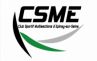 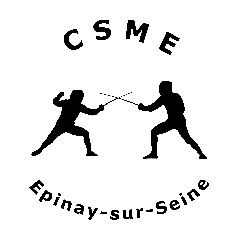    DROIT A L’IMAGE   Saison sportive 2019-2020LE LICENCIEMlle / Mme / M. Nom : Prénom :Autorise la section Escrime du CSME à me photographier ou me filmer et à utiliser mon image.Responsable légal pour les mineursMlle / Mme / M. Nom : Prénom :Responsable légal du licencié ci-dessus autorise la section Escrime du CSME à photographierou filmer et à utiliser l’image de mon enfant mineur.Dans le cadre unique d’une exploitation relative à l’exercice de l’escrime, en entraînement, en animations intérieures et extérieures, en compétitions internes et extérieures à destination des médias sportifs, de la presse locale  et nationaleSur les sites Internet du CSME et celui de la section Escrime du CSME.Sur les réseaux sociaux du CSME et ceux de la section Escrime du CSME (Facebook et Twitter)Le bénéficiaire de l'autorisation s'interdit expressément de procéder à une exploitation des photographies ou vidéos susceptibles,  de porter atteinte à la vie privée ou à la réputation, ni d'utiliser les photographies ou vidéos, objets de la présente, dans tout support à caractère pornographique, raciste, xénophobe ou toute autre exploitation préjudiciable à la ou aux personnes identifiées.Date :Signature du licencié ou du responsable légal :